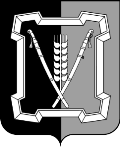 СОВЕТ КУРСКОГО МУНИЦИПАЛЬНОГО ОКРУГАСТАВРОПОЛЬСКОГО КРАЯРЕШЕНИЕ23 декабря 2022 г.                       ст-ца Курская	                                         № 467О внесении изменений в Положение о Балтийском территориальном отделе администрации Курского муниципального округа Ставропольского края, утвержденное решением Совета Курского муниципального округа Ставропольского края от 20 ноября . № 43В соответствии с Законом Ставропольского края от 16 ноября .            № 81-кз «Об отдельных вопросах регулирования в области обращения с отходами производства и потребления», на основании  протеста на противоречащий закону правовой акт, внесенного прокурором Курского района Ставропольского края Барановым М.А. 21 ноября . № 7-102-2022,Совет Курского муниципального округа Ставропольского краяРЕШИЛ:1. Внести в Положение о Балтийском территориальном отделе администрации Курского муниципального округа Ставропольского края, утвержденное решением Совета Курского муниципального округа Ставропольского края от 20 ноября . № 43, следующие изменения:1.1. Пункт 1 изложить в следующей редакции:«1. Балтийский территориальный отдел администрации Курского муниципального округа Ставропольского края (далее - Отдел) является структурным подразделением администрации Курского муниципального округа Ставропольского края (далее -  администрация) и выполняет предоставленные ему полномочия на территориях населенных пунктов: поселок Балтийский, поселок Новобалтийский, поселок Правобережный, поселок Трудовой и земель, расположенных в следующих кадастровых кварталах: 26:36:080301-26:36:080304, 26:36:080401-26:36:080402, 26:36:080501- 26:36:080503, 26:36:080601 - 26:36:080605, 26:36:080201 - 26:36:080203, 26:36:080101 - 26:36:080103, 26:36:080701 - 26:36:080703, 26:36:080801 - 26:36:080804, 26:36:080901 - 26:36:080903, 26:36:081001 - 26:36:081004, 26:36:081101 - 26:36:081103, 26:36:081201 - 26:36:081202, 26:36:081301 - 26:36:081303, 26:36:081401 - 26:36:081402, 26:36:081501-26:36:081502, 26:36:081601 - 26:36:081603.».1.2. Пункт 12.2 дополнить подпунктами «6» - «8» следующего содержания:  «6) участие в создании и содержании мест (площадок) накопления твердых коммунальных отходов, за исключением установленных законодательством Российской Федерации случаев, когда такая обязанность лежит на других лицах;  7) внесение предложений в схему размещения мест (площадок) накопления твердых коммунальных отходов и ведение реестра мест (площадок) накопления твердых коммунальных отходов;  8) организация экологического воспитания и формирования экологической культуры в области обращения с твердыми коммунальными отходами.».2. Настоящее решение вступает в силу со дня его принятия.Председатель Совета Курскогомуниципального округа Ставропольского края      А.И.ВощановВременно исполняющий полномочия главы Курского муниципального округа Ставропольского края, первый заместитель главы администрации                                           Курского муниципального округа Ставропольского края                                                                         П.В.Бабичев